Дорогие друзья! Приглашаем вас к участию в наших проектах!Портал "Творческие конкурсы" нацелен на развитие вашей креативности и умения мыслить оригинально, нестандартно. Мы предлагаем конкурсы для педагогов, для школьников, для студентов.Каждый может найти для себя интересный проект по душе!Виртуальная "Школа Будущего" приглашает принять участие в наших проектах!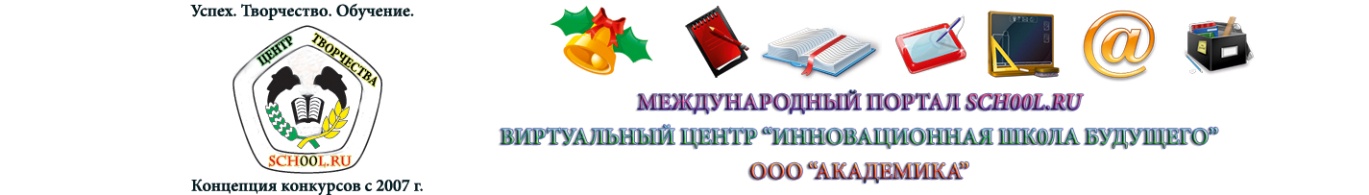 